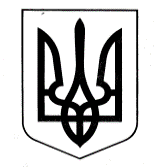 УКРАЇНАУПРАВЛІННЯ ОСВІТИОЗЕРНЯНСЬКИЙ ЗАКЛАД ЗАГАЛЬНОЇ СЕРЕДНЬОЇ СВІТИ САФ’ЯНІВСЬКОЇ СІЛЬСЬКОЇ РАДИ ІЗМАЇЛЬСЬКОГО РАЙОНУ ОДЕСЬКОЇ ОБЛАСТІНАКАЗ№ 38/О                                                                                                   23.03.2021 р.Про посилення карантиннихобмежувальних заходів у Озернянському ЗЗСО та організацію навчання здобувачів освіти з 29 березня 2021 року             Відповідно до постанови Кабінету Міністрів України від 09.12.2020 р. № 1236 «Про встановлення карантину та запровадження обмежувальних протиепідемічних заходів з метою запобігання поширенню на території України гострої респіраторної хвороби СОVID-19, спричиненої коронавірусом SARS-CoV-2» (із змінами), рішення позачергового засідання комісії з питань техногенно-екологічної безпеки та надзвичайних ситуацій Одеської обласної державної адміністрації від 22.03.2021 р. протокол № 5, на виконання рішення позачергового засідання комісії з питань техногенно-екологічної безпеки та надзвичайних ситуацій Ізмаїльської районної державної адміністрації від 22.03.2021 р. протокол № 9 та наказу управління освіти Саф’янівської сільської ради Ізмаїльського району Одеської області від 23.03.2021 року №32/А «Про посилення карантинних обмежувальних заходів у закладах загальної середньої, позашкільної освіти та в інклюзивно-ресурсному центрі громади», з метою зниження темпів поширення гострої респіраторної хвороби СОVID-19, спричиненої коронавірусом SARS-CoV-2, захворюваннями на грип та гострі респіраторні вірусні інфекції, протидії їх поширенню серед дитячих колективів та забезпечення посилення карантинних обмежувальних заходівНАКАЗУЮ:Всім працівникам школи та здобувачам освіти дотримуватись протиепідемічних заходів та вимог Постанови Кабінету Міністрів України від 09.12.2020 р. № 1236 «Про встановлення карантину та запровадження обмежувальних протиепідемічних заходів з метою запобігання поширенню на території України гострої респіраторної хвороби СОVID-19, спричиненої коронавірусом SARS-CoV-2» у редакції постанови Кабінету Міністрів України від 17.02.2021 р. № 104 «Про внесення змін до деяких актів Кабінету Міністрів України» та рішення позачергового засідання комісії з питань техногенно-екологічної безпеки та надзвичайних ситуацій Одеської обласної державної адміністрації від 22.03.2021 р. протокол № 5, рішення позачергового засідання комісії з питань техногенно-екологічної безпеки та надзвичайних ситуацій Ізмаїльської районної державної адміністрації від 22.03.2021 р. протокол № 9.Заборонити з 23 березня 2021 року до особливого розпорядження відвідування закладу учнями, окрім здобувачів освіти 1-4 класів.Обмежити доступ  сторонніх осіб на території закладу освіти.Для учнів 1 - 4 класів з 29 березня 2021 року організувати очне навчання з чітким дотриманням протиепідемічних заходів, спрямованих на запобігання ускладнення епідемічної ситуації внаслідок поширення коронавірусної хвороби. Для здобувачів освіти 5-11 класах з 29 березня 2021 року організувати освітній процес з використанням технологій дистанційного навчання, а саме проводити навчальні заняття згідно розкладу та забезпечити організацію не менше 30% навчального часу, передбаченого освітньою програмою закладу в синхронному режимі та 70% - в асинхронному режимі, застосовуючи при цьому освітню платформу Classroom та інструменти для проведення онлайн уроків Meet, Zoom при цьому тривалість уроків з використанням технічних засобів навчання не повинна перевищувати часу, рекомендованого Санітарним регламентом для закладів загальної середньої освіти: для учнів 5-7 класів - не більше 20 хвилин; для учнів 8-9 класів - 20-25 хвилин; для учнів 10-11 класів -  до 30 хвилин.З 23 березня 2021 року та до особливого розпорядження перевести в онлайн-формат проведення нарад, педрад, засідань, робочих зустрічей тощо.Всі заняття варіативної складової, заняття гурткової роботи перевести на дистанційний формат проведення до особливого розпорядження.Затвердити робочі місця педагогічних працівників, які викладають в 5-11 класах відповідно до поданих заяв.Забезпечити педагогічних працівників технічними засобами навчання для організації дистанційної роботи.Всім педагогічним працівникам визначити дітей із соціально незахищених, багатодітних сімей та інших, які не мають технічних можливостей для занять з використанням технологій дистанційного навчання вдома, та забезпечити таким учням організацію навчання, використовуючи інші форми (консультування, інформування за допомогою мобільного зв'язку тощо) у період обмежувальних протиепідемічних заходів.Вчителям, які викладають в 11 класах, приділити особливу увагу організації освітнього процесу, з метою підготовки до основної сесії ЗНО.Всім класоводам 1-4 класів та класним керівникам 5-11 класів забезпечити широке інформування батьківської громадськості щодо особливостей освітньої діяльності закладу у зазначений період. Класним керівникам 5-11 класів забезпечити щоденне подання інформації про стан захворюваності учнів у підпорядкованих класах.Класоводам 1- 4 класів: 14.1. Перед початком занять проводити опитування учасників освітнього процесу щодо їх самопочуття та наявності симптомів респіраторної хвороби.14.2. Забезпечити щоденне подання інформації про кількість присутніх учнів та стан захворюваності у підпорядкованих класах.14.3. В разі виявлення ознак гострої респіраторної хвороби у здобувачів освіти, за відсутності батьків, повідомити медичного працівника /адміністрацію закладу, здобувачів освіти тимчасово ізолювати в спеціально відведеному приміщенні закладу (медичний кабінет), інформувати батьки (інших законних представників). 14.4. На уроках фізичної культури не використовувати речі спільного користування (м’ячі, скакалки тощо); проводити усі фізичні вправи на відстані не менше 1,5 метра один від одного.14.5. За можливості забезпечити проведення занять з окремих предметів на відкритому повітрі. Черговим вчителям:15.1. Здійснювати контроль учнів на вході до школи та на перервах за виконанням учнями масочного режиму. 15.2. Не допускати скупчення дітей у коридорах та інших приміщеннях.16. Заступникам директора з НВР Тарай В.В., Мартинчук С.П., Чудіну О.Г, Телеуці А.В. вжити заходів контролю щодо ефективності впровадження освітнього процесу та виконання освітніх програм для здобувачів освіти у зазначений період з дотриманням в закладі всіх протиепідемічних вимог відповідно до чинного законодавства України.17. Медичній сестрі школи Кальчу О.Г.:Забезпечити щоденний контроль стану здоров’я усіх працівників та учнів, які знаходяться у школі.Для працівників, які знаходяться на робочих місцях, запровадити щоденний температурний скринінг.Не допускати до роботи працівників, що мають ознаки гострих респіраторних захворювань. Заступнику директора з АГЧ Бойнегрі О.І.:Забезпечити гігієнічну та санітарну обробку приміщень закладу, проведення обробки дезінфікуючими засобами поверхонь в усіх приміщеннях закладу. Здійснювати постійний контроль за наявністю дезінфікуючих та миючих засобів у санітайзерах всіх приміщень школи.Здійснювати контроль за дотриманням санітарних норм відповідно до вимог, встановлених до «червоного» рівня епідемічної небезпеки. Секретарю школи Кондрі К.В.  розмістити на сайті закладу Порядок роботи школи з 23.03.2021 року.Контроль за виконанням наказу залишаю за собою.Директор закладу   __________  Оксана ТЕЛЬПІЗЗ наказом ознайомлені:  __________ Валентина ТАРАЙ                                            __________  Олександр ЧУДІН                      __________  Сніжана МАРТИНЧУК           __________ Аліна ТЕЛЕУЦЯ            __________ Олена БОЙНЕГРІ              __________ Кристина КОНДРЯ         __________ Ольга КАЛЬЧУ